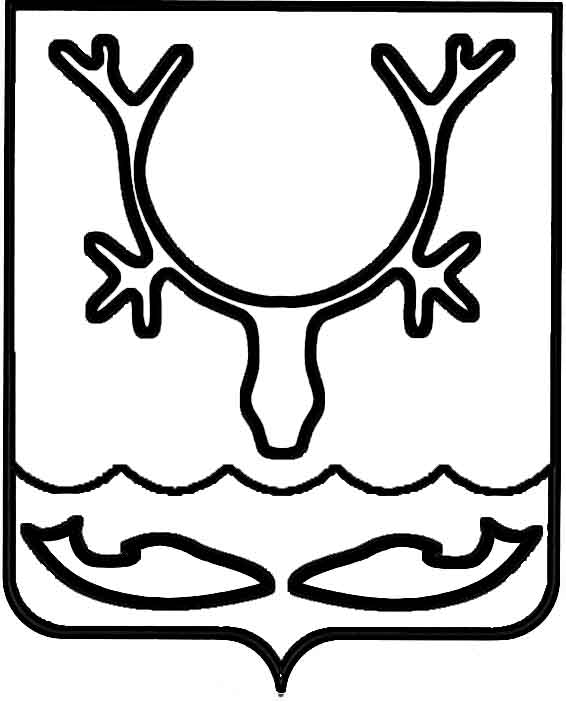 Администрация муниципального образования"Городской округ "Город Нарьян-Мар"ПОСТАНОВЛЕНИЕот “____” __________________ № ____________		г. Нарьян-МарО внесении изменения в положение "О порядке                    и условиях предоставления в аренду муниципального имущества, включенного в Перечень муниципального имущества, предназначенного для передачи                         во владение и (или) в пользование субъектам малого               и среднего предпринимательства и организациям, образующим инфраструктуру поддержки субъектов малого и среднего предпринимательства", утвержденное постановлением Администрации                    МО "Городской округ "Город Нарьян-Мар"                         от 13.10.2015 № 1170В соответствии с Федеральным законом от 24.07.2007 № 209-ФЗ "О развитии малого и среднего предпринимательства в Российской Федерации", руководствуясь положением "О порядке управления и распоряжения имуществом, находящимся                     в собственности муниципального образования "Городской округ "Город                          Нарьян-Мар", утвержденным решением Совета городского округа "Город                   Нарьян-Мар" от 03.05.2007 № 151-р, Администрация муниципального образования "Городской округ "Город Нарьян-Мар"П О С Т А Н О В Л Я Е Т:Внести изменение в положение "О порядке и условиях предоставления в аренду муниципального имущества, включенного в Перечень муниципального имущества, предназначенного для передачи во владение и (или) в пользование субъектам малого и среднего предпринимательства и организациям, образующим инфраструктуру поддержки субъектов малого и среднего предпринимательства", утвержденное постановлением Администрации МО "Городской округ "Город Нарьян-Мар" от 13.10.2015 № 1170 (в ред. постановления Администрации МО "Городской округ "Город Нарьян-Мар" от 06.03.2017 № 259), изменение, дополнив пунктом 9.(1) следующего содержания:"9.(1) При предоставлении в аренду имущества, в отношении которого существует необходимость проведения капитального ремонта и (или) реконструкции, арендная плата составляет:в первый, второй и третий годы аренды - 0 процентов от рыночной стоимости арендной платы, установленной при заключении договора аренды;в четвертый год - 60 процентов от рыночной арендной платы, установленной при заключении договора аренды;в пятый год - 80 процентов от рыночной арендной платы, установленной при заключении договора аренды;далее - 100 процентов от рыночной арендной платы, установленной при заключении договора аренды.".2. Настоящее постановление вступает в силу со дня его официального опубликования.Глава города Нарьян-МараО.О.Белак